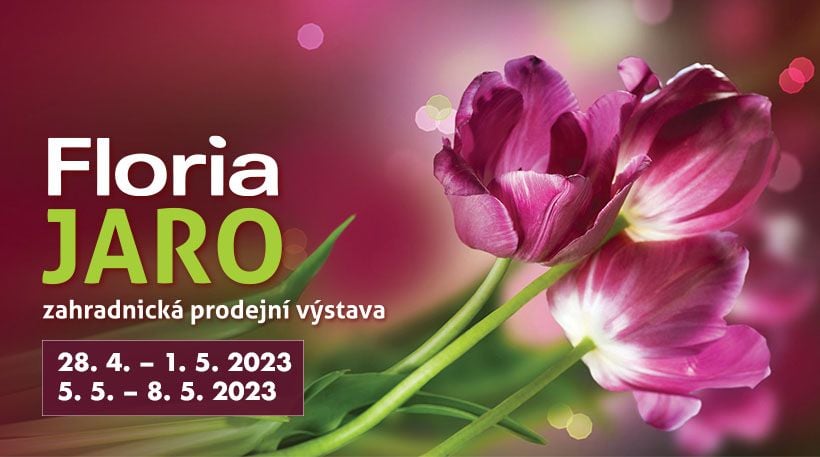 Obec Bílsko pořádá autobusový zájezdna tradiční celostátní prodejní zahradní výstavuFLORIA JARO 2023 KroměřížCelostátní prodejní výstava pro zahradníky a zahrádkáře proběhne na Výstavišti Floria Kroměříž. Tradiční zahradnická výstava svým návštěvníkům nabídne bohatý sortiment potřeb pro dům a zahradu, ale také nádherné květinové expozice, které jsou rok od roku nápaditější. V rámci Florie JARO 2023 si můžete pořídit nejrůznější potřeby pro dům a zahradu. Termín: 		sobota 6. května 2023 Cena: 		200,- Kč na osobu Odjezd: 	 	8:00 hodin Bílsko u obchoduZávazné přihlášky podávejte na Obecním úřadě v Bílsku do 5.5.2023.